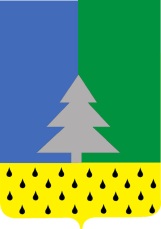 Советский районХанты-Мансийский автономный округ – ЮграАдминистрация сельского поселения Алябьевский« 04 » июля  2023 г.								                           № 162Об утверждении перечня резервныхпомещений для голосованияпо выборам в 2023 годуВ соответствии с Федеральным законом от 06.10.2003 № 131-ФЗ «Об общих принципах организации местного самоуправления в Российской Федерации», Федеральным законом от 12.06.2002 № 67-ФЗ «Об основных гарантиях избирательных прав и права на участие в референдуме граждан Российской Федерации», Уставом сельского поселения Алябьевский, в целях осуществления непрерывной работы избирательных комиссий в день выборов Губернатора Тюменской области, депутатов Совета депутатов сельского поселения Алябьевский 5 созыва 10 сентября 2023 года и обеспечения безопасности избирателей:1. Утвердить резервное помещение для голосования Губернатора Тюменской области, депутатов Совета депутатов сельского поселения Алябьевский 5 созыва 10 сентября 2023 года, на случай возникновения чрезвычайных ситуаций, террористическихактов, поступления звонков о заминировании в границах сельского поселения Алябьевский, находящееся по адресу: Ханты-Мансийский автономный округ – Югра, Советский район, с.п. Алябьевский, ул. Токмянина, д. 15, здание спортивного оздоровительного комплекса МБУ СКСОК «Авангард» с.п. Алябьевский.2. Направить настоящее постановление в Территориальную избирательную комиссию Советского района.3. Опубликовать настоящее постановление в периодическом издании органов местного самоуправления в бюллетене «Алябьевский вестник» и разместить на официальном сайте Администрации сельского поселения Алябьевский в сети Интернет.Глава сельского поселения Алябьевский                                                              А.А. КудринаПОСТАНОВЛЕНИЕ